Meddelelse i henhold til bekendtgørelse om hvilke fysiske og juridiske personer, der kan udøve investeringsservice og investeringsaktiviteter uden tilladelse efter lov om finansiel virksomhed, § 11, stk. 2, nr. 3Indsendes første gang senest den 3. januar 2018. Fra og med 2019 indsendes skemaet årligt senest den 1. april.VIRKSOMHEDENNavn: CVR-nr.:Adresse:Postnr.:	By:Eventuelt stempelAFSENDERENNavn: Telefon:Mail:Stilling:HVILKEN ACCESSORISK AKTIVITET UDFØRES?Handel for egen regning (evt. som prisstiller) med råvarederivater eller emissionskvoter eller derivater heraf, undtaget handel for egen regning ved udførelse af kundeordrer. Investeringsservice, undtaget handel for egen regning, indenfor råvarederivater eller emissionskvoter eller derivater heraf til kunderne eller leverandørerne i virksomhedens hovederhverv.ER VIRKSOMHEDEN OMFATTET AF UNDTAGELSEN I § 11?Ja Nej EVT. REDEGØRELSE FOR DE KRITERIER, SOM SELSKABET LÆGGER TIL GRUND FOR, AT SELSKABET UDØVER AKTIVITET, DER ER ACCESSORISK I FORHOLD TIL SELSKABETS HOVEDERHVERV. VEDLÆG ELLER VEDHÆFT GERNE BILAG SOM DOKUMENTATION.UNDERSKRIFTERFor bestyrelsen:Dato:	(DD-MM-ÅÅÅÅ)Navn:Personlig underskriftFor direktionen:Dato:	(DD-MM-ÅÅÅÅ)Navn:Personlig underskriftFinanstilsynet – Århusgade 110 – 2100 København Ø – Telefon 33 55 82 82 – Fax 33 55 82 00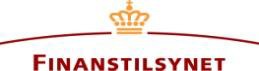 